melléklet: Képek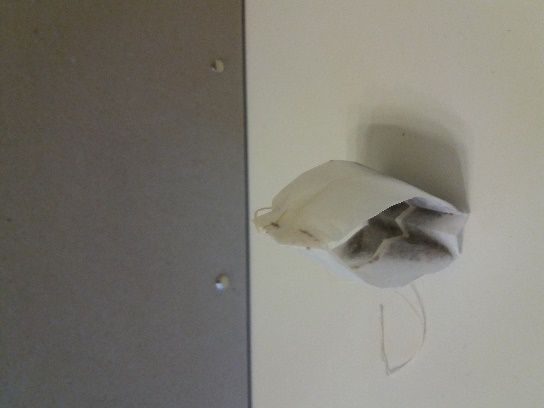 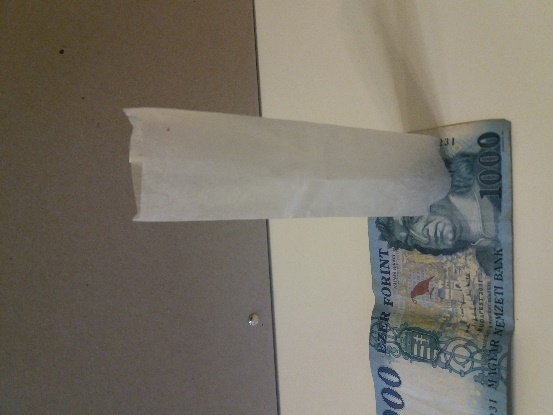 Forrás: saját készítésű fotók